30.4.2020. ( četvrtak )Dobro jutro. Posljednji je radni dan ovaj tjedan. Sutra je 1. maj , praznik, i tada nema nastave. Šaljem zadatke prema rasporedu.MAT - Ponovno vam šaljem zadatke pisanog dijeljenja koje niste dobro odradili. Štefica mi je donijela zadatke, napisali ste mi samo količnike!?!?!? Izračunajte ih ponovo, sada s oduzimanjem! Pazite na potpisivanje!!!!Pokazat ću jedan primjer.  8 470 : 2 = 4 235    jer je         4 235 x 2-8                                             8 470          0  4    - 4      07      -6       10     - 10         0Na isti način riješite ponovo ove zadatke ( u bilježnicu ):7 144 : 4 =       78 705 : 2 =        93 270 : 5 =         81 543 : 4 =TZK - Vježbajte uz HRT 3 od 11.00 do 12.00.HJ - Iz pjesme "Slušaj" ispišite sve imenice jednu ispod druge te svakoj imenici dodajte 1 opisni pridjev ( kakav je ?) i 1 posvojni pridjev ( čiji je ?).PID - Ponavljajte što smo naučili o Suncu, vodi, zraku i tlu pomoću udžbenika, RB te bilješki iz bilježnice.I to je za danas sve. Sutra, u petak, nema nastave pa se čujemo u ponedjeljak. Do tada lijep pozdrav. Odmorite se.Učiteljica Nevenka29.4.2020. ( srijeda )Dobro jutro! Šaljem zadatke prema rasporedu.PID - Danas ćemo govoriti o tlu kao uvjetu života. U udžbeniku na str. 28 - 29 pročitajte o tlu i vrstama tla. Neke su vam stvari već poznate. U bilježnicu zapišite:                                 TLO - UVJET ŽIVOTATlo je rahli i najčešće obradivi sloj Zemljine površine. Iz tla rastu biljke.Tlo sadržava - humus, mineralne tvari, vodu i zrak                   - kamenje, šljunak i pijesakVrste tla: - crnica ( najplodnije tlo, velika količuna humusa )              - crvenica ( crvene boje, u primorju )              - ilovača ( žutosmeđe boje )              - glineno tlo ( žućkastosive boje )              - pješčano tlo ( lako propušta vodu )Riješite zadatke u RB na str. 22.HJ - Iz pjesme "Slušaj" u bilježnicu ispišite imenice, glagole i pridjeve. Odaberite jednu pjesničku sliku pa je prikažite crtežom u bilježnici. To će ujedno biti i zadatak iz LK za danas.SR - Razgovaraj s ukućanima o tome na što sve trošite električnu energiju ( struju ) i možete li je i kako uštedjeti. Zapišite to u bilježnicu.Danas ćete još dobiti i zadatke iz EJ.To je za danas sve. Do sutra, lijep pozdrav!Učiteljica Nevenka28.4.2020. ( utorak ) Dobro jutro, dragi moji. Kao što sam jučer rekla, danas će biti laganiji tempo. Evo zadataka prema rasporedu:MAT - Danas počinjemo dijeliti dvoznamenkastim brojem. Pokušajte to odraditi, neka vam pomognu stariji učenici ( braća, bratići, možda roditelji....). No, ne brinite, ako se za dva tjedna vidimo u školi sve ćemo mi to zajednički nadoknaditi.U udžbeniku na str. 116 prepišite i precrtajte tablicu dijeljenja dvoznamenkastim brojem ( 240 : 20 ). Prepišite isti zadatak i izvan tablice. Riješite 1. i 2. zadatak u udžbeniku na str. 117.Zadaci za Martinu, Matea i Želimira - u bilježnicu prepišite i riješite zadatke:Pisano podijeli i provjeri množenjem:75 682 : 3 =         84 638 : 5 =       842 862 : 6 =         783 438 : 5 =HJ - Još par puta pročitajte pjesmu "Slušaj" pa riješite zadatke RB na str. 126.Danas još imate po rasporedu VJ i GK.INU ( sportska grupa )  vježbajte uz HRT 3 od 11.00 do 12.00.Pozdrav do sutra!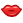 Učiteljica Nevenka 27.4.2020. ( ponedjeljak )Dobro vam jutro! Nadam se da ste svi dobro, da ste zdravi. Danas je ponedjeljak i radimo po rasporedu.MAT - Danas još vježbamo pisano dijeljenje višeznamenkastog i jednoznamenkastog broja.         Zadaci za Davida : riješiti zadatke u ZZ na str. 102.         Zadaci za Martinu, Matea i Želimira: riještiti 1. zadatak u RB na str. 107. Marina riješiti sve zadatke na istoj strani u RB.TZK - Vježbajte uz HRT 3 od 11.00 do 12.00 sati.HJ -  U čitanci na str. 179 je jedna lijepa pjesma "Slušaj". Pročitajte je više puta. U bilježnicu prepišite:        Ingrid Lissow:                                 Slušaj        Tema: Zemlja nam govori        Personifikacija: Zemlja pjeva svoju pjesmu        Auditivni ( slušni ) doživljaji: zujeći, mumljajući, govoreći, žvrgoljeći, mjauk Pjesmu naučite dobro čitati te je uredno prepišite u bilježnicu.PID - Prošli tjedan smo ponešto naučili o svojstvima zraka a danas ćemo naučiti od čega se zrak sastoji. Ponešto već znate a nešto ćete i naučiti. U udžbeniku na str. 26 - 27 pročitajte više puta o sastavu zraka i pogledajte slike. Bit će vam poznato. U bilježnicu zapišite:                                       SASTAV  ZRAKAZrak je smjesa više plinova. Najviše ima kisika, dušika i ugljikovog dioksida.KISIK - potreban za disanje, podržava gorenje.DUŠIK - ima ga najviše, ne podržava gorenje.UGLJIKOV DIOKSID - nastaje disanjem živih bića i gorenjem. Nalazi se u aparatima za gašenje požara. Ne  podržava gorenje.SMOG ( smjesa dima i magle ) - onečišćeni zrak, ugrožava sva živa bića!                                             Zrak ne smijemo onečišćavati!!!Riješite zadatke u RB na str. 20.Ne zaboravite, danas je i vjeronauk.Lijepo vas pozdravljam do sutra kada će biti manje zadataka za vas.Učiteljica Nevenka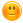 